У К Р А Ї Н АНОВОВОРОНЦОВСЬКА РАЙОННА ДЕРЖАВНА АДМІНІСТРАЦІЯ ХЕРСОНСЬКОЇ ОБЛАСТІВІДДІЛ ОСВІТИН А К А З  від 02.01.2013 року									№1Про проходження курсів підвищеннякваліфікації педагогічних працівниківрайону в 2013 році	З метою підвищення кваліфікації педагогічних працівників районуНАКАЗУЮ:Командирувати в м. Херсон для проходження курсової перепідготовки в 2013 році працівників установ освіти згідно з планом (додаток №1).КЗ «Централізована бухгалтерія» (Брус Н.П.), директорам Новоолександрівської (Береговому В.М.) та Дудчанської ш/с (Мельник Т.В.), завідуючим дошкільними навчальними закладами забезпечити фінансування зазначеним працівникам у відрядження.Керівникам закладів освіти забезпечити своєчасний від’їзд зазначених працівників у відрядження.Контроль за виконанням наказу покласти на в.о. завідувача КУ «Нововоронцовський районний методичний кабінет» Безверху А.В.Начальник відділу освіти					Т.М.ФоменкоБезверха, 21763Додаток №1 до наказу від 02.01.2013 року №1ПЛАН підвищення кваліфікації педагогічних працівників районуна 2013 рік у м. ХерсоніСічень – лютий 09.01. – 01.02.Заступники директорів з навчально – виховної роботиДесятник О.П. – Нововоскресенська ЗОШУчителі інформатикиХріник О.О. – Нововоронцовська ЗОШ №1Практичні психологи та соціальні педагогиСіненко Л.В. – Осокорівська ЗОШУчителі фізичної культуриЛемешов Ю.Б. – Новоолександрівська ш/сВихователі ДНЗПітера Т.П. – Дудчанська ш/сПунейко А.І. – Михайлівський ДНЗГлушак Т.М. – Гаврилівський ДНЗАніч Т.В. – Золотобалківський ДНЗЛютий 04.02.-27.02.Учителі початкових класівБондаренко Л.В. – Нововоронцовська ЗОШ №2Оселедько В.Є. – Осокорівська ЗОШУчителі світової літератури та російської мовиЛукомець С.М. – Нововоронцовська ЗОШ №2Учителі математикиБезверха А.В. – Нововоронцовська ЗОШ №1Березень 04.03.-27.03.Учителі початкових класівБондаренко В.І. – Нововоронцовська ЗОШ №2Учителі історії, етики та правознавстваЗапорожченко Н.П. – Нововоронцовська ЗОШ №1Учителі хіміїСкладенко А.В. – Нововоронцовська ЗОШ №2Шкільні бібліотекаріТопчій В.М. – Нововоронцовська ЗОШ №1Керівники туристсько – краєзнавчих і натуралістичних гуртківДобросінський А.В. – РЦДТКвітень 01.04. – 18.04.Заступники директорів з навчально – виховної роботиПунейко Н.Р. – Михайлівська ЗОШУчителі початкових класівБабенко С. В. – Петропавлівський НВКУчителі англійської мовиКубай Г.В. – Новоолександрівська ш/сБулгакова М.М. – Дудчанська ш/сКвітень –травень 22.04. – 15.05.Учителі початкових класівВетрова Л.Б. – Біляївська ЗОШУчителі української мови та літературиЛисенко О.М. – Новоолександрівська ш/сУчителі англійської мовиГусаренко О.А. – Нововоскресенська ЗОШУчителі математикиДиба Н.Ю. – Нововоронцовська ЗОШ №1Травень – червень 20.05. – 06.06.Учителі географіїБерезка О.В. – Біляївська ЗОШГапич С.В. – Дудчанська ш/сУчителі образотворчого мистецтваОвчіннік Н.Д. – Осокорівська ЗОШУчителі технічної праці – 2Шульга О.О. – Дудчанська ш/сГриньов М.В. – Осокорівська ЗОШВихователі ДНЗ – 2Ястреб О.С. – Нововоронцовський ДНЗ №1Рєзнік Т.Й. – Хрещенівський ДНЗУчителі фізики, астрономії та природознавстваУсоцька Г.Ф.  – Золотобалківська ЗОШЧервень 10.06. – 27.06.Учителі початкових класівБлагодарна М.Д. – Хрещенівська ЗОШУчителі англійської мовиЄрмолаєва Н.С. – Мироюбівський НВКУчителі історії, етики та правознавстваБережна М.О. – Хрещенівська ЗОШВихователі ДНЗШвачкіна Л.О. – Нововоронцовський ДНЗ №2Серпень – вересень 28.08. – 20.09.Учителі початкових класівКошель Н.В. – Осокорівська ЗОШУчителі української мови та літературиЛапінська Т.В. – Хрещенівська ЗОШУчителі англійської мовиКозлова С.В. – Нововоронцовська ЗОШ №1Учителі математики та інформатикиДутчак М.І. – Гаврилівська ЗОШВересень – жовтень 23.09. – 16.10.Директори ЗНЗТкаченко Ж.Д. – Любимівська ЗОШУчителі початкових класівМаменчук В.В. – Михайлівська ЗОШУчителі української мови та літературиТаран Р.М. – Гаврилівська ЗОШУчителі англійської мовиОнишкевич Т.О. – Любимівська ЗОШУчителі математикиМіненко Т.В. – Біляївська ЗОШУчителі фізичної культури – 2Киричук О.П. – Нововоскресенська ЗОШОрел В.І. – Гаврилівська ЗОШЗавідувачі та методисти ДНЗ – 2Корєва І.В. – Нововоронцовський ДНЗ №2Березка Т.М. – Хрещенівський ДНЗУчителі фізики, які викладають математику, інформатику, трудове навчанняІванів О.В. – Дудчанська ш/сЖовтень – листопад 21.10. – 13.11.Заступники директорів з навчально – виховної роботи – 2Раєнко В.І. – Золотобалківська ЗОШВасильєва В.Ф.  Дудчанська ш/сУчителі початкових класівАнтоненко Л.Г. – Миролюбівський НВКУчителі англійської мовиШутофедов О.Є. – Михайлівська ЗОШУчителі історії, етики та правознавстваМорозова О.Л. – Нововоронцовська ЗОШ №1Шкільні бібліотекарі – 2Дудка Н.Г. – Нововоронцовська ЗОШ №2Періг Л.В. – Осокорівська ЗОШУчителі музичного мистецтваІванів А.Ф. – Дудчанська ш/сВихователі ДНЗСобко О.Г. – Дудчанська ш/сСкрипник В.В. – Нововоронцовський ДНЗ №1Листопад – грудень 18.11. – 05.12.Учителі початкових класів – 2Іванів О.М. – Дудчанська ш/сДмитренко Т.І. – Осокорівська ЗОШУчителі української мови та літературиНесватова О.Г. – Нововоронцовська ЗОШ №2Учителі російської мови та світової літературиРоманишина І.М. – Нововоронцовська ЗОШ №1Учителі хімії та біологіїНовіцька Т.І. – Біляївська ЗОШОселедько В.Є. – Осокорівська ЗОШПедагоги – організаториСлущенко М.І. – Біляївська ЗОШЖовтоног Р.П. – Нововоронцовська ЗОШ №1Учителі фізичної культури -2Капітонов В.С. – Нововоронцовська ЗОШ №1Вихователі ДНЗ – 2Гонтар А.Я. – Нововоронцовський ДНЗ №1Голівець Л.В. – Осокорівський ДНЗГрудень 09.12. – 26.12.Директори ДНЗСлущенко В.Л. – Михайлівська ЗОШУчителі початкових класівКрепчук Т.Л. – Нововоронцовська ЗОШ №1Учителі української мови та літературиМаховицька Л.М. – Осокорівська ЗОШУчителі англійської мови – 3Антощенко М.В. – Нововоронцовська ЗОШ №2Учителі технічної праці та кресленняКоцур В.М. – Любимівська ЗОШВихователі ДНЗГрицик Н.П. – Гаврилівський ДНЗ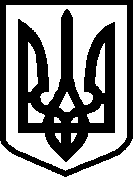 